   24 июнь 2019 й.                                                                  24 июня 2019 г.Об отмене постановления администрации № 1 от 09.01.2018 года «Об утверждении Положения «Об организации и осуществлении первичного воинского учета граждан на территории сельского поселения Мичуринский сельсовет муниципального района Шаранский район Республики Башкортостан и об утверждении должностной инструкции специалиста  ВУС»          В целях приведения правовых актов администрации сельского поселения Мичуринский сельсовет муниципального района Шаранский район Республики Башкортостан  в соответствие с законодательством Российской Федерации п о с т а н о в л я ю:        1. Отменить постановление администрации сельского поселения Мичуринский сельсовет муниципального района Шаранский район Республики Башкортостан № 1 от 09.01.2018 года «Об утверждении Положения «Об организации и осуществлении первичного воинского учета граждан на территории сельского поселения Мичуринский сельсовет муниципального района Шаранский район Республики Башкортостан и об утверждении должностной инструкции специалиста  ВУС». 2. Обнародовать настоящее постановление в здании администрации сельского поселения Мичуринский сельсовет и на официальном сайте сельского поселения в сети Интернет.3. Контроль за исполнением настоящего постановления оставляю за собой.Глава сельского поселения                                                          В.Н.КорочкинҠАРАР		                             № 59  		               ПОСТАНОВЛЕНИЕ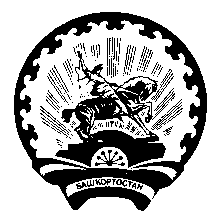 